Your recent request for information is replicated below, together with our response.I wish to make a request for information about the number of robberies committed in Inverclyde in the last full three years.From 2019 to 2022.The above requested information is provided at the end of this letter (Table 1).I would like breakdown of armed robberies and type of weapon used and non-armed robberies.I can advise that of the 118 crimes noted within Table 1, 67 of them did not involve the use of a weapon.  The remaining 51 crimes involved the use of a weapon and the weapons noted were as follows:Bladed article – 1Blunt object – 2Bottle – 4Can – 1Firearm – 4Glass bottle – 1Golf club/Bottle – 1House Keys – 1Knife – 24Knife/Petrol – 1Lamp – 1Long Thin Article Wrapped in Cloth – 1Machete – 1Metal Object – 1Metal/scissors – 1Screwdriver – 3Stone – 1Unknown Object - 1Wooden Stake – 1I would also like a breakdown of where they were committed, eg, in the victim's home or elsewhere.In relation to the 51 robberies noted above where a weapon was noted, the locus for the crimes is as follows:Commercial – 14Open Space – 23Residential – 14Finally and with regards to the 67 crimes where no weapon was recorded, the locus noted is as follows:Commercial – 3Open Space – 38Residential – 26 If you require any further assistance please contact us quoting the reference above.You can request a review of this response within the next 40 working days by email or by letter (Information Management - FOI, Police Scotland, Clyde Gateway, 2 French Street, Dalmarnock, G40 4EH).  Requests must include the reason for your dissatisfaction.If you remain dissatisfied following our review response, you can appeal to the Office of the Scottish Information Commissioner (OSIC) within 6 months - online, by email or by letter (OSIC, Kinburn Castle, Doubledykes Road, St Andrews, KY16 9DS).Following an OSIC appeal, you can appeal to the Court of Session on a point of law only. This response will be added to our Disclosure Log in seven days' time.Every effort has been taken to ensure our response is as accessible as possible. If you require this response to be provided in an alternative format, please let us know.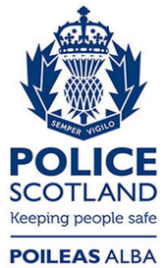 Freedom of Information ResponseOur reference:  FOI 23-2308Responded to:  5 October 2023Table 1.Title: Recorded Robbery Crimes, Inverclyde1Title: Recorded Robbery Crimes, Inverclyde1Title: Recorded Robbery Crimes, Inverclyde1Period: 1st January 2019 - 31st December 2022 (Calendar Years)Period: 1st January 2019 - 31st December 2022 (Calendar Years)Period: 1st January 2019 - 31st December 2022 (Calendar Years)Period: 1st January 2019 - 31st December 2022 (Calendar Years)Crime Bulletin Category2019202020212022Robbery29292634All statistics are provisional and should be treated as management information. All data have been extracted from Police Scotland internal systems and are correct as at 25th September 2023.All statistics are provisional and should be treated as management information. All data have been extracted from Police Scotland internal systems and are correct as at 25th September 2023.All statistics are provisional and should be treated as management information. All data have been extracted from Police Scotland internal systems and are correct as at 25th September 2023.All statistics are provisional and should be treated as management information. All data have been extracted from Police Scotland internal systems and are correct as at 25th September 2023.1 The Recorded Crimes are extracted using the Date Raised, and then selecting Stats Class Code: (Robberies) '100600' - within Inverclyde1 The Recorded Crimes are extracted using the Date Raised, and then selecting Stats Class Code: (Robberies) '100600' - within Inverclyde1 The Recorded Crimes are extracted using the Date Raised, and then selecting Stats Class Code: (Robberies) '100600' - within Inverclyde1 The Recorded Crimes are extracted using the Date Raised, and then selecting Stats Class Code: (Robberies) '100600' - within Inverclyde